                                            Министерство образования Республики Беларусь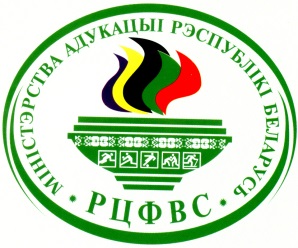                                            Республиканский центр физвоспитания и спорта учащихся и студентов
Технические результатыГлавный судья           				Александр КРАЕВИЧ	Главный секретарь            			Елена ЩЕРБАКОВА      финальных соревнований ПО КАРАТЭРЕСПУБЛИКАНСКОЙ УНИВЕРСИАДЫ 19-21 мая 2017Минск, БГУФК178  спортсменов, 21 вуз,14 разделов программыместоучастниккомандазвание, разрядрезультат(встреч-побед)результат(встреч-побед)зачетные очки1. Индивидуальное ката. Женщины (16)1. Индивидуальное ката. Женщины (16)1. Индивидуальное ката. Женщины (16)1. Индивидуальное ката. Женщины (16)1. Индивидуальное ката. Женщины (16)1. Индивидуальное ката. Женщины (16)1. Индивидуальное ката. Женщины (16)1Роговцова ДарьяБНТУМСМК4-416162Довгалова АннаБГУФККМС4-314143Негрей АлександраБНТУКМС4-310103Головня АнастасияБГУФККМС4-310105Росолько Анастасия МГЛУКМС4-2555Герасимова АлександраБГУ КМС3-1557Старовойтова ЛюдмилаГомГУ13-1227Осинская АлинаБГТУ13-1229-16Луневич КсенияБГЭУКМС1-0119-16Чиж ОльгаБГТУ11-0119-16Шутова АнастасияМогГУКМС1-0119-16Володарь ЮлияМогГУ11-0119-16Степнова КристинаБГУ КМС2-1119-16Авласенко ОксанаБГПУ11-0119-16Калиниченко ДарьяБГПУКМС1-0119-16Кравченко МаргаритаГомГТУ21-0112. Индивидуальное ката. Мужчины (22)2. Индивидуальное ката. Мужчины (22)2. Индивидуальное ката. Мужчины (22)2. Индивидуальное ката. Мужчины (22)2. Индивидуальное ката. Мужчины (22)2. Индивидуальное ката. Мужчины (22)2. Индивидуальное ката. Мужчины (22)1Селезнёв АнтонБГУФККМС4-416162Архипенко ДмитрийБГУ МС4-314143Архипенко РенатБГУ МС4-310103Томащик АндрейБНТУКМС4-310105Матуз КириллМозГПУКМС4-2555Борейко Максим МГЛУКМС5-3557Чернышев ДаниилБГТУ13-1227Бондаренко ВадимБГЭУ13-1229-22Васильев АлексейБГЭУ22-1119-22Олейник ИльяБНТУКМС1-0119-22Алесенко НикитаБРУКМС1-0119-22Шкуренков ИльяБРУКМС1-0119-22Колесник АлександрГомГУКМС2-1119-22Селюков МаксимГомГУ11-0119-22Костюкович АртёмБГУФК12-1119-22Прокопович ЯрославБГТУ11-0119-22Анисимов АртёмМогГУ11-0119-22Азаренко ПавелМогГУ11-0119-22Воробей АртемБГПУ11-0119-22Евтух СергейБГПУ11-0119-22Боханко ВадимГомГТУ22-1119-22Стоянов СергейГомГТУМС2-1113. Командное ката. Женщины (13)3. Командное ката. Женщины (13)3. Командное ката. Женщины (13)3. Командное ката. Женщины (13)3. Командное ката. Женщины (13)3. Командное ката. Женщины (13)3. Командное ката. Женщины (13)1Герасимова АлександраБГУКМС3-316161Тыманович ДоминикаБГУКМС3-316161Степнова КристинаБГУКМС3-316162Балковская ЯнаБНТУКМС4-314142Баранова НадеждаБНТУКМС4-314142Курцева АннаБНТУКМС4-314143Дергай ВалерияБНТУ14-310103Негрей АлександраБНТУКМС4-310103Роговцова ДарьяБНТУМСМК4-310103Дьячкова АнастасияБГУФККМС4-310103Петровская АннаБГУФК14-310103Селицкая МарияБГУФК24-310105Денисюк АнастасияГомГУ13-1555Капора ДарьяГомГУ13-1555Перебоева АнастасияГомГУ13-1555Новиченко ЕвгенияБГУ12-1555Сенько МарияБГУ22-1555Гущенкова  АлександраБГУ22-1557Гормаш УльянаБГТУ12-0227Сенюк АнастасияБГТУ12-0227Тапчевская ВикторияБГТУ12-0229-13Ренчинская ЕленаПолесГУ11-0119-13Тимошина ТатьянаПолесГУКМС1-0119-13Тургин ЮстинаПолесГУ11-0119-13Борейко ДарьяГомГУ11-0119-13Бычкова ЕкатеринаГомГУ11-0119-13Старовойтова ЛюдмилаГомГУ11-0119-13Радачинская ЕкатеринаБГПУ11-0119-13Авласенко ОксанаБГПУ11-0119-13Калиниченко ДарьяБГПУКМС1-0119-13Головня АнастасияБГУФККМС1-0119-13Довгалова АннаБГУФККМС1-0119-13Христенко АнастасияБГУФК11-0119-13Овчинникова АлександраМогГУ11-0119-13Шутова АнастасияМогГУКМС1-0119-13Володарь ЮлияМогГУ11-0119-13Гришукевич ЮлияБГТУ12-1119-13Осинская АлинаБГТУ12-1119-13Чиж ОльгаБГТУ12-1114. Командное ката. Мужчины (13)4. Командное ката. Мужчины (13)4. Командное ката. Мужчины (13)4. Командное ката. Мужчины (13)4. Командное ката. Мужчины (13)4. Командное ката. Мужчины (13)4. Командное ката. Мужчины (13)1Архипенко РенатБГУМС3-316161Архипенко ДмитрийБГУКМС3-316161Алексин ГлебБГУКМС3-316162Кульгавый ЕгорБНТУКМС4-314142Олейник ИльяБНТУКМС4-314142Мамчиц ЕгорБНТУКМС4-314143Костюкович АртёмБГУФК13-210103Селезнёв АнтонБГУФККМС3-210103Загреков ВадимБГУФККМС3-210103Сотиков АнтонБГУФК14-310103Кириевич НикитаБГУФККМС4-310103Кириевич ПавелБГУФККМС4-310105Лаппо ВасилийБГУ23-1555Ломако АлексейБГУКМС3-1555Соболевский ДмитрийБГУКМС3-1555Тарасенок ЕвгенийБГПУ12-0555Самстыко МаксимБГПУ12-0555Колосов АлександрБГПУ12-0557Атаманчук ВладимирГомГУ12-0227Давыдков ИгорьГомГУ12-0227Коляскин АрсенийГомГУ12-0227Анисимов АртёмМогГУ12-0227Никитенок ПавелМогГУ12-0227Азаренко ПавелМогГУ12-0229-13Бондаренко Васильев БГЭУКМС1-0119-13Васильев АлексейБГЭУ21-0119-13Якимович АндрейБГЭУ21-0119-13Клинцевич АнтонБГТУ12-1119-13Фоменко АлександрБГТУ12-1119-13Чеховский ДмитрийБГТУ12-1119-13Матарас ОлегБНТУМС1-0119-13Лощинский АндрейБНТУ11-0119-13Томащик АндрейБНТУКМС1-0119-13Колесник АлександрГомГУКМС2-0119-13Селюков МаксимГомГУ12-0119-13Собко ТимофейГомГУ12-0119-13Каминский АлексейБГТУ11-0119-13Стреха АлександрБГТУ11-0119-13Прокопович ЯрославБГТУ11-0115. Индивидуальное кумитэ. Женщины,  (10)5. Индивидуальное кумитэ. Женщины,  (10)5. Индивидуальное кумитэ. Женщины,  (10)5. Индивидуальное кумитэ. Женщины,  (10)5. Индивидуальное кумитэ. Женщины,  (10)5. Индивидуальное кумитэ. Женщины,  (10)5. Индивидуальное кумитэ. Женщины,  (10)1Громыко ДарьяБГПУКМС3-316162Калиниченко ДарьяБГПУКМС3-214143Баранова НадеждаБНТУКМС4-310103Степнова КристинаБГУ КМС3-210105Сенько МарияБГУ 23-1555Тапчевская ВикторияБГТУ12-0559-10Сенюк АнастасияБГТУ13-1119-10Бычкова ЕкатеринаГомГУ11-0119-10Емельянович КристинаВитГАВМ11-0 119-10Капора ДарьяГомГУ11-0116. Индивидуальное кумитэ. Женщины,  (10)6. Индивидуальное кумитэ. Женщины,  (10)6. Индивидуальное кумитэ. Женщины,  (10)6. Индивидуальное кумитэ. Женщины,  (10)6. Индивидуальное кумитэ. Женщины,  (10)6. Индивидуальное кумитэ. Женщины,  (10)6. Индивидуальное кумитэ. Женщины,  (10)1Малашенкова ТатьянаБГУ 13-316162Балковская ЯнаБНТУКМС4-314143Осинская АлинаБГТУ14-310103Довгалова АннаБГУФККМС3-210105Селицкая МарияБГУФК23-1555Гришукевич ЮлияБГТУ12-0557Колесникова КсенияВитГАВМ11-0229-10Перебоева АнастасияГомГУ11-0119-10Старовойтова ЛюдмилаГомГУ12-1119-10Луневич КсенияБГЭУКМС1-0117. Индивидуальное кумитэ. Женщины,  (11)7. Индивидуальное кумитэ. Женщины,  (11)7. Индивидуальное кумитэ. Женщины,  (11)7. Индивидуальное кумитэ. Женщины,  (11)7. Индивидуальное кумитэ. Женщины,  (11)7. Индивидуальное кумитэ. Женщины,  (11)7. Индивидуальное кумитэ. Женщины,  (11)1Дьячкова АнастасияБГУФККМС3-316162Новиченко ЕвгенияБГУ 13-214143Самоховец Екатерина МогГУП14-310103Стружко ЮлияБГУФКМС3-210105Чиж ОльгаБГТУ13-1555Гормаш УльянаБГТУ12-0559-11Почебут СветланаГомГУКМС2-1119-11Романенко ЯнаВитГАВМ12-1119-11Володарь ЮлияМогГУ11-0119-11Гаврикова АллаВитГАВМ11-0119-11Белозерова ВалерияБГПУ11-0118. Индивидуальное кумитэ. Женщины,  (11)8. Индивидуальное кумитэ. Женщины,  (11)8. Индивидуальное кумитэ. Женщины,  (11)8. Индивидуальное кумитэ. Женщины,  (11)8. Индивидуальное кумитэ. Женщины,  (11)8. Индивидуальное кумитэ. Женщины,  (11)8. Индивидуальное кумитэ. Женщины,  (11)1Христенко АнастасияБГУФК13-316162Медвецкая МарияМогГУКМС3-214143Курилина ЕлизаветаБГУ 24-310103Петровская АннаБГУФК13-210105Остудина СтефанияВитГАВМ13-1555Ананич ЭлинаБНТУМС3-1557Лойко ЕкатеринаБГПУ12-0229-11Радченко ВикторияГомГУ11-0119-11Шутова АнастасияМогГУКМС1-0119-11Курцева АннаБНТУКМС1-0119-11Жерносек КристинаВитГАВМКМС1-0119. Индивидуальное кумитэ. Женщины, + (14)9. Индивидуальное кумитэ. Женщины, + (14)9. Индивидуальное кумитэ. Женщины, + (14)9. Индивидуальное кумитэ. Женщины, + (14)9. Индивидуальное кумитэ. Женщины, + (14)9. Индивидуальное кумитэ. Женщины, + (14)9. Индивидуальное кумитэ. Женщины, + (14)1Овчинникова АлександраМогГУ14-416162Березинская ДарьяБНТУКМС3-214143Ахраменя ЕкатеринаБГУФККМС3-210103Дергай ВалерияБНТУ14-310105Борейко ДарьяГомГУ13-1555Ивашко ИринаБГУ 23-1557Бабицкая ЯнаБГПУ13-1229-14Малевич ВикторияВитГАВМ11-0119-14Новик ВероникаВитГАВМ11-0119-14Головня АнастасияБГУФККМС2-1119-14Денисюк АнастасияГомГУ11-0119-14Тимошина ТатьянаПолесГУКМС2-1119-14Дубарь ТатьянаБГТУКМС1-0119-14Головач АлинаБГМУКМС1-01110. Индивидуальное кумитэ. Мужчины,  (16)10. Индивидуальное кумитэ. Мужчины,  (16)10. Индивидуальное кумитэ. Мужчины,  (16)10. Индивидуальное кумитэ. Мужчины,  (16)10. Индивидуальное кумитэ. Мужчины,  (16)10. Индивидуальное кумитэ. Мужчины,  (16)10. Индивидуальное кумитэ. Мужчины,  (16)1Томащик АндрейБНТУКМС4-416162Алесенко НикитаБРУКМС4-314143Куроедов ОлегПолоцкГУКМС4-310103Костюкович АртёмБГУФК14-310105Абдурашидов РоманБГУФК14-2555Лаппо ВасилийБГУ 23-1557Евтух СергейБГПУ13-1229-16Нестюк ПавелБГЭУ22-1119-16Якимович АндрейБГЭУ21-0119-16Волчецкий ИванБрГТУКМС1-0119-16Каминский АлексейБГТУ11-0119-16Стреха АлександрБГТУ11-0119-16Бурштын ДмитрийВитГАВМ11-0119-16Окульский СергейВитГАВМ12-1119-16Давыдков ИгорьГомГУ12-1119-16Анисимов АртёмМогГУ11-01111. Индивидуальное кумитэ. Мужчины, –67 кг (18)11. Индивидуальное кумитэ. Мужчины, –67 кг (18)11. Индивидуальное кумитэ. Мужчины, –67 кг (18)11. Индивидуальное кумитэ. Мужчины, –67 кг (18)11. Индивидуальное кумитэ. Мужчины, –67 кг (18)11. Индивидуальное кумитэ. Мужчины, –67 кг (18)11. Индивидуальное кумитэ. Мужчины, –67 кг (18)1Макаров ГеоргийПолоцкГУ15-516162Щетко ВладиславБГУФККМС4-314143Загреков ВадимБГУФККМС4-310103Яндиев ТимурБГТУМС4-310105Утлик ПавелБГУ 13-1555Комилов ОдинВитГАВМ15-3557Воробей АртемБГПУ1 3-1227Мацко Андрей АУПрРБ12-0229-18Абасов ИлкинБГЭУ11-0119-18Синяк АлексейБГЭУКМС2-1119-18Патеюк ОлегБрГТУКМС3-2119-18Коляскин АрсенийГомГУ11-0119-18Плохотнюк ЕвгенийГомГУ11-0119-18Азаренко ПавелМогГУ11-0119-18Борейко Максим МГЛУКМС2-1119-18Чернышев ДаниилБГТУ11-0119-18Кубашев НикитаБГПУ1 1-0119-18Боханко ВадимГомГТУ11-01112. Индивидуальное кумитэ. Мужчины, –75 кг (17)12. Индивидуальное кумитэ. Мужчины, –75 кг (17)12. Индивидуальное кумитэ. Мужчины, –75 кг (17)12. Индивидуальное кумитэ. Мужчины, –75 кг (17)12. Индивидуальное кумитэ. Мужчины, –75 кг (17)12. Индивидуальное кумитэ. Мужчины, –75 кг (17)12. Индивидуальное кумитэ. Мужчины, –75 кг (17)1Матарас ОлегБНТУМС5-516162Селезнёв АнтонБГУФККМС4-314143Гасанов Руслан БИПКМС4-310103Кириевич НикитаБГУФККМС4-310105Рачковский АлексейБГЭУ14-2555Архипенко РенатБГУ МС4-2557Зайцев ДмитрийМогГУ13-1227Селюков МаксимГомГУ13-1229-17Прокопович ЯрославБГТУ11-0119-17Бондаренко ВадимБГЭУ12-1119-17Кульгавый ЕгорБНТУКМС2-1119-17Медведев Федор ВитГАВМ11-0119-17Павлович ИгорьВитГАВМ11-0119-17Собко ТимофейГомГУ11-0119-17Горелик СергейПолесГУ 12-0119-17Харлап МихаилМогГУ12-1119-17Шемяков Сергей БГУ22-11113. Индивидуальное кумитэ. Мужчины, –84 кг (16)13. Индивидуальное кумитэ. Мужчины, –84 кг (16)13. Индивидуальное кумитэ. Мужчины, –84 кг (16)13. Индивидуальное кумитэ. Мужчины, –84 кг (16)13. Индивидуальное кумитэ. Мужчины, –84 кг (16)13. Индивидуальное кумитэ. Мужчины, –84 кг (16)13. Индивидуальное кумитэ. Мужчины, –84 кг (16)1Кириевич ПавелБГУФККМС3-316162Басаранович АлексейБГУФК14-314143Исаков АнтонПолоцкГУМСМК4-310103Бутьков ЮрийБГЭУКМС4-310105Чеховский ДмитрийБГТУ13-1555Лощинский АндрейБНТУ13-1557Тарасенок ЕвгенийБГПУ12-0229-16Олейник ИльяБНТУКМС3-2119-16Шкуренков ИльяБРУКМС2-1119-16Атаманчук ВладимирГомГУ11-0119-16Боричевский Андрей БИПКМС1-0119-16Ломако АлексейБГУ КМС1-0119-16Архипенко ДмитрийБГУ МС2-1119-16Стоянов СергейГомГТУМС1-0119-16Мусаев ВагифБРУ11-0119-16Гасанов СарханВитГАВМ11-01114. Индивидуальное кумитэ. Мужчины, + (17)14. Индивидуальное кумитэ. Мужчины, + (17)14. Индивидуальное кумитэ. Мужчины, + (17)14. Индивидуальное кумитэ. Мужчины, + (17)14. Индивидуальное кумитэ. Мужчины, + (17)14. Индивидуальное кумитэ. Мужчины, + (17)14. Индивидуальное кумитэ. Мужчины, + (17)1Водчиц АлексейПолоцкГУМС4-416162Соболевский ДмитрийБГУ КМС4-314143Трафимович АлександрБГУ КМС4-310103Матуз КириллМозГПУКМС4-310105Литвинович ВиталийПолесГУ14-2555Лисов ПавелБНТУ14-2557Ильяшевич АндрейПолесГУ12-0229-11Евсеев Глеб МогГУПКМС2-1119-17Мамчиц ЕгорБНТУКМС2-1119-17Росляков Павел ВитГАВМ11-0119-17Колесник АлександрГомГУКМС1-0119-17Клинцевич АнтонБГТУ11-0119-17Гончаров МаксимМогГУ13-1119-17Сотиков АнтонБГУФК12-1119-17Самстыко МаксимБГПУ11-0119-17Фоменко АлександрБГТУ11-0119-17Макаревич ДмитрийБГПУ11-011